ՈՐՈՇՈՒՄ N 118-Ա10 ԴԵԿՏԵՄԲԵՐԻ 2018թ.«ԿԱՊԱՆԻ ՊԼԱՍՏՇԻՆ» ՀԱՄԱՅՆՔԱՅԻՆ ՈՉ ԱՌԵՎՏՐԱՅԻՆ ԿԱԶՄԱԿԵՐՊՈՒԹՅՈՒՆ ՍՏԵՂԾԵԼՈՒ, ԿԱՆՈՆԱԴՐՈՒԹՅՈՒՆԸ, ԱՇԽԱՏՈՂՆԵՐԻ ՔԱՆԱԿԸ, ՀԱՍՏԻՔԱՑՈՒՑԱԿԸ ԵՎ ՊԱՇՏՈՆԱՅԻՆ ԴՐՈՒՅՔԱՉԱՓԵՐԸ ՀԱՍՏԱՏԵԼՈՒ  ՄԱՍԻՆ Ղեկավարվելով «Տեղական ինքնակառավարման մասին» Հայաստանի Հանրապետության օրենքի 18-րդ հոդվածի 1-ին մասի 15-րդ և 28-րդ կետերով,  «Պետական ոչ առևտրային կազմակերպությունների մասին» Հայաստանի Հանրապետության օրենքի    9-րդ հոդվածի 5-րդ մասի դրույթներով և հաշվի առնելով համայնքի ղեկավարի առաջարկությունը， համայնքի ավագանին ո ր ո շ ու մ է.1. Ստեղծել «ԿԱՊԱՆԻ ՊԼԱՍՏՇԻՆ» համայնքային ոչ առևտրային կազմակերպություն։ 2․ Հաստատել «ԿԱՊԱՆԻ ՊԼԱՍՏՇԻՆ» համայնքային ոչ առևտրային կազմակերպության կանոնադրությունը՝ համաձայն թիվ 1 հավելվածի։3․ Հաստատել «ԿԱՊԱՆԻ ՊԼԱՍՏՇԻՆ» համայնքային ոչ առևտրային կազմակերպության աշխատողների քանակը, հաստիքացուցակը և պաշտոնային դրույքաչափերը՝ համաձայն թիվ 2 հավելվածի:4․ Հաստատել «ԿԱՊԱՆԻ ՊԼԱՍՏՇԻՆ» համայնքային ոչ առևտրային կազմակերպությանը անհատույց օգտագործման իրավունքով հանձնվող և (կամ) ամրացվող գույքի կազմն ու արժեքը՝ համաձայն թիվ թիվ 3 հավելվածի:5․ Համայնքի ղեկավարին՝սույն որոշումից բխող գործառույթներն իրականացնել օրենսդրությամբ սահմանված կարգով:Կողմ ( 11 )`ԱՆՏՈՆՅԱՆ ԱՐԵՆ					ՀԱՐՈՒԹՅՈՒՆՅԱՆ ՀԱՅԿԴԱՆԻԵԼՅԱՆ ՎԱՀԵ					ՄԱՐՏԻՐՈՍՅԱՆ ԿԱՐԵՆ	ԳՐԻԳՈՐՅԱՆ ՎԻԼԵՆ					ՄԵՍՐՈՊՅԱՆ ՆԱՊՈԼԵՈՆ	ԴԱՎԹՅԱՆ ՆԱՐԵԿ					ՄԿՐՏՉՅԱՆ ԱՐԱ	ԴԱՎԹՅԱՆ ՇԱՆԹ					ՄՈՎՍԻՍՅԱՆ ԺԱՆ	ԿԱՐԱՊԵՏՅԱՆ ՄԱՆԱՍ	Դեմ ( 0 )Ձեռնպահ ( 0 )ՀԱՄԱՅՆՔԻ ՂԵԿԱՎԱՐ				ԳԵՎՈՐԳ  ՓԱՐՍՅԱՆ2018 թ     դեկտեմբերի         12ք. Կապան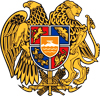 ՀԱՅԱՍՏԱՆԻ ՀԱՆՐԱՊԵՏՈՒԹՅՈՒՆ
ՍՅՈՒՆԻՔԻ ՄԱՐԶ
ԿԱՊԱՆ  ՀԱՄԱՅՆՔԻ  ԱՎԱԳԱՆԻ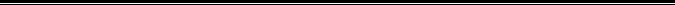 